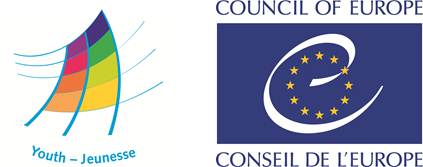 evaluation of the study session and the support received from the european youth centre To be filled in by the organisers of the study session, with the support of the Council of Europe educational advisorThis form covers the following points:Please be specific in your comments and respect the maximum length of text. This form should be completed and sent to the educational advisor of the European Youth Centre no later than one week after the end of the study session. I. Evaluation of the Study SessionRelevance and needs assessmentWas the initial needs assessment that led to the session adequate and shared with the preparatory team? Please explain your rating (max 150 words)How relevant do you consider the session has been to:What could have been done differently? (max 200 words)Aim and objectives	To which extent were the objectives of the study session achieved (1- not at all; 5 - fully): Please explain your rating (max 150 words). 	PreparationComposition of the preparation team: name, age, gender, organisation, country of residence and their relation to the organisation/s holding the study session (max 250 words)Was the preparation of the activity adequate and timely? How do you assess now the team’s competence and motivation to prepare and facilitate the session?Please explain your rating (max. 150 words)Did you encounter any particular problems while preparing and running the activity?  (max. 200 words)Programme and educational approachesWhat were the main issues discussed? (max. 200 words)How was the work of the Council of Europe incorporated in the study session? (max. 150 words)What have been the main finding or conclusions of the session in relation to its themes? (max. 200 words)To which extent were the criteria for study sessions applied and present in your study sessions?Please explain your rating (max 300 words):EvaluationWas the evaluation process planned and open?How was session evaluated by the participants and what were its main results? (max 200 words): Information about the participantsWhat was the profile of participants attending the activity? (max. 100 words)Was the information about the study session disseminated in an adequate way to reach the intended participants? Please explain (max. 100 words):Composition of the group (including the preparatory team)Number of participants by country of residenceWas the selection process of the participants adequate?Comments (max. 100 words):Were participants’ needs (language, accessibility, etc.) adequately met? Comments about non-met needs (max. 100 words):Lecturers and guest speakers 	Please list the names, function and evaluation of the lecturers or guest speakers in 		the session (150 words):OutcomesWhat were the most important outcomes or results of the study session? (max 250 words)Were there any resolutions or recommendations, educational materials or tools produced as a result of the study session? (max 150 words)How did your study session contribute to the work priorities of the Council of Europe’s Youth Department (maximum 150 words)Please list the main learning points for participants (maximum 150 words)Visibility What measures were taken for the visibility of the study session (please include any relevant links)? Expected impact and follow-up:What follow-up is planned or envisaged by the organisers of the study session? (max. 150 words)What is the role of the participants in the follow-up to the study session and what support is foreseen from the organisers? (max. 150 words)Are there any plans to produce some materials or publication on the basis of this activity? (max. 150 words) How has the activity contributed to the long and short term objectives or the organisation/s (max. 150 words)?Is there any expected or recommended follow-up of the activity within or by the Council of Europe? (max. 150 words) 9. 	Any other comments or recommendations you wish to make concerning any aspect of the study session (max. 200 words)     II. The  support received from the European Youth Centre Educational supportYour evaluation of the educational support you received from the Educational Advisor:In the preparation of the study session  Inadequate  Below expectations  According to expectations  Above expectations	 ExcellentComments (optional; max 100 words)      In the running of the study session (max 150 words) Inadequate  Below expectations  According to expectations  Above expectations	 ExcellentComments (optional; max 100 words)      In the evaluation of the study session (max 150 words) Inadequate  Below expectations  According to expectations  Above expectations	 ExcellentComments (optional; max 100 words)      Did the work done and the role taken by the advisor correspond to your needs? If not, what else would you have needed? (max 150 words)3. For which of the following aspects did you receive support from the Educational Advisor?	The organisation of the preparatory process with the team	Proposing and organising the invitation of a lecturer or expert	Proposing and organising a visit to (a) local project(s) 	Providing input (lecture, workshop, etc.)	Developing methodologies and delivering programme elements	Proposing links between the study session and the work of the Council of Europe	Administration of the session, such as reimbursements and meeting  deadlines 	Helping to deal with conflicts or unexpected situations	Support with the evaluation process of study session	Other  (please specify)      Which of the following words describes the performance and attitude of the Educational Advisor (tick as many as appropriate):  encouraging 	 inspiring 		 intrusive 		 interfering	  inclusive		 patronising		 supportive		 constructive	 helpful 		 resourceful 	 confusing		 approachable	 blocking		 disappointing	 __________	 ________Comments on your choices: (max 150 words):      II. Administrative and financial support1. How do you evaluate the administrative support by the EYC (tick where appropriate):						          	           Poor           Good         Very good- information about the conditions of the study session		         	      - assistance in obtaining visas for participants  			         	      - documentation and reference materials 			 	        	      -  creating an inclusive and accessible environment	 	        	      - travel reimbursement 			    		 	         	      - coverage of preparatory expenses				 	         	      2. Your evaluation of the provision of technical and logistics support by the EYC:						          	          Poor           Good         Very good- working facilities				  		 	         	      - accommodation	 			    		 	         	      - catering					    			        	      - interpretation (if applicable)					 	         	      - reception and security						         	      - dinner in town (if applicable)					         	      Comments and suggestions regarding to the administrative, financial, technical and logistical support      Overall Evaluation of the  session Evaluation of the support received from the Council of Europe / European Youth CentreRelevance and needs assessmentAims and objectivesPreparationProgramme and educational approachesInformation about participantsLecturers and guest speakersEvaluationOutcomesVisibilityImpact and follow-upEducational supportAdministrative and financial supportGeneral informationGeneral informationOrganisation/s:Title of the study session: Dates:      EYC: 	Evaluation form completed by (person/s):Course director:Educational Advisor: Supervising EYC Educational Advisor (if applicable): EYC secretarial assistant following the session:Not at alllPartlySatisfactoryMostlyFullyNot at alllPartlySatisfactoryMostlyFullyThe organisation/sThe participantsThe Council of EuropeFill in the objectives of the study session, use one row per objective12345Not at alllPartlySatisfactoryMostlyFullyNot at alllPartlySatisfactoryMostlyFullyNot at allPartlySatisfactoryMostlyFullyA relevant needs assessmentConcrete, achievable and assessable objectivesDefinition of competences addressed and learning outcomes for the participantsThe relevance to the Council of Europe programme and priorities of its Youth DepartmentAn adequate and timely preparation processA competent team of trainers and facilitatorsAn integrated approach to intercultural learning, participation and human rights educationAdequate recruitment and selection of participantsA consistent practice of non-formal education principles and approachesAdequate, accessible and timely documentationA thorough and open process of evaluationOptimal working conditions and environmentAdequate institutional support and an integrated follow-up Relevant visibility and communication Concern for innovation and researchNot at alllPartlySatisfactoryMostlyFullyNot at alllPartlySatisfactoryMostlyFullyHow many participants did you apply for? How many people applied for the study session?How many participants were finally invited?How many participants did actually attend?What was the gender distribution of the participants: male/female/otherWhat was the average age of participants?What was the average age of the preparatory team?Signatories of the European Cultural ConventionSignatories of the European Cultural ConventionSignatories of the European Cultural ConventionSignatories of the European Cultural ConventionSignatories of the European Cultural ConventionSignatories of the European Cultural ConventionSignatories of the European Cultural ConventionAlbaniaEstonia Liechtenstein San MarinoAndorraFinland Lithuania Serbia Armenia France Luxembourg Slovak RepublicAustria Georgia MaltaSlovenia Azerbaijan Germany Republic of Moldova Spain BelarusGreece Monaco Sweden Belgium Holy SeeMontenegroSwitzerland Bosnia and Herzegovina Hungary The Netherlands “The former Yugoslav Republic of Macedonia”Bulgaria Iceland Norway Turkey Croatia Ireland Poland Ukraine Cyprus Italy Portugal United Kingdom Czech RepublicKazakhstan Romania Denmark LatviaRussian Federation Other countries:      Other countries:      Other countries:      Other countries:      Other countries:      Other countries:      Other countries:      Not at alllPartlySatisfactoryMostlyFullyNot at alllPartlySatisfactoryMostlyFully